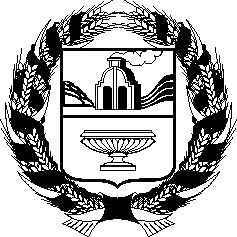 АЛТАЙСКОЕ КРАЕВОЕ ЗАКОНОДАТЕЛЬНОЕ СОБРАНИЕПОСТАНОВЛЕНИЕг. БарнаулРассмотрев проекты федеральных законов, поступившие из Государственной Думы Федерального Собрания Российской Федерации, в соответствии со статьей 26.4 Федерального закона «Об общих принципах организации законодательных (представительных) и исполнительных органов государственной власти субъектов Российской Федерации», статьей 73 Устава (Основного Закона) Алтайского края Алтайское краевое Законодательное Собрание ПОСТАНОВЛЯЕТ:1. Считать целесообразным принятие следующих проектов федеральных законов:№ 893743-7 «О внесении изменения в статью 20.30 Кодекса Российской Федерации об административных правонарушениях» (о совершенствовании административной ответственности за нарушения требований обеспечения безопасности и антитеррористической защищенности объектов топливно-энергетического комплекса);№ 902432-7 «О внесении изменения в Кодекс Российской Федерации об административных правонарушениях в части установления ответственности за нарушение сроков оплаты по договорам, заключенным с субъектами малого и среднего предпринимательства»;№ 910324-7 «О внесении изменений в статью 70 Федерального закона «О государственной гражданской службе Российской Федерации» (в части уточнения порядка формирования и функционирования комиссии государственного органа по служебным спорам);№ 912249-7 «О внесении изменений в статьи 37 и 38 Федерального закона «Об основных гарантиях избирательных прав и права на участие в референдуме граждан Российской Федерации» (в части совершенствования процедуры сбора подписей и проверки подписных листов);№ 914287-7 «О внесении изменений в статью 9 Федерального закона «О социальных гарантиях сотрудникам органов внутренних дел Российской Федерации и внесении изменений в отдельные законодательные акты Российской Федерации» и в Федеральный закон «Об общих принципах организации местного самоуправления в Российской Федерации» (об обеспечении участковых уполномоченных полиции служебным жильем);№ 914612-7 «О проведении эксперимента по организации и осуществлению дистанционного электронного голосования в городе федерального значения Москве»;№ 887481-7 «О внесении изменения в статью 157 Жилищного кодекса Российской Федерации» (в части установления запрета на перераспределение задолженности за коммунальные услуги);№ 895252-7 «О внесении изменений в статью 22 Земельного кодекса Российской Федерации» (в части запрета на передачу земельных участков, предоставленных без проведения торгов, в субаренду);№ 899545-7 «О внесении изменений в Федеральный закон «Об отходах производства и потребления» (в части расширения перечня обязанностей регионального оператора по обращению с твердыми коммунальными отходами);№ 899967-7 «О внесении изменений в Градостроительный кодекс Российской Федерации и Федеральный закон «О стратегическом планировании в Российской Федерации» в целях синхронизации стратегического и территориального планирования»;№ 905546-7 «О внесении изменений в статью 155 Жилищного кодекса Российской Федерации и отдельные законодательные акты Российской Федерации в части введения запрета на взимание комиссии при внесении физическими лицами платы за жилое помещение и коммунальные услуги»;№ 905695-7 «О внесении изменения в статью 93 Федерального закона «О контрактной системе в сфере закупок товаров, работ, услуг для обеспечения государственных и муниципальных нужд» (в части осуществления закупки у единственного поставщика (подрядчика, исполнителя);№ 906748-7 «О внесении изменений в статью 12 Закона Российской Федерации «О торгово-промышленных палатах в Российской Федерации» и статьи 15 и 151 Федерального закона «О развитии малого и среднего предпринимательства в Российской Федерации» (в части отнесения торгово-промышленных палат к инфраструктуре поддержки субъектов малого и среднего предпринимательства);№ 907920-7 «О внесении изменения в статью 252 Федерального закона «О развитии малого и среднего предпринимательства в Российской Федерации» (о совете директоров корпорации развития малого и среднего предпринимательства);№ 908035-7 «О внесении изменения в статью 21 Федерального закона «О промышленной политике в Российской Федерации» (в части управления интегрированными структурами оборонно-промышленного комплекса);№ 916988-7 «О внесении изменений в Федеральный закон «О развитии малого и среднего предпринимательства в Российской Федерации» и статьи 1 и 2 Федерального закона «О внесении изменений в Федеральный закон «О развитии малого и среднего предпринимательства в Российской Федерации» в целях формирования единого реестра субъектов малого и среднего предпринимательства - получателей поддержки» (о поддержке самозанятых граждан);№ 896262-7 «О внесении изменения в статью 12 Федерального закона «О дополнительных мерах государственной поддержки семей, имеющих детей» (о праве отказа от использования средств материнского (семейного) капитала на формирование накопительной пенсии до дня ее назначения);№ 897520-7 «О внесении изменений в Федеральный закон «О государственной социальной помощи» (в части предоставления права на получение государственной социальной помощи на основании социального контракта многодетным семьям независимо от величины их среднедушевого дохода);№ 897860-7 «О внесении изменений в статью 59 Федерального закона «Об образовании в Российской Федерации» в части проведения государственной итоговой аттестации по образовательным программам основного общего и среднего общего образования»;№ 898369-7 «О внесении изменений в Трудовой кодекс Российской Федерации в части установления предельного возраста для замещения должностей руководителей, заместителей руководителей государственных и муниципальных образовательных организаций высшего образования и научных организаций и руководителей их филиалов»;№ 907930-7 «О внесении изменений в статью 1851 Трудового кодекса Российской Федерации» (о предоставлении работникам, достигшим возраста 40 лет, дополнительных гарантий при прохождении диспансеризации);№ 898768-7 «О внесении изменения в статью 78 Лесного кодекса Российской Федерации» (в части расширения перечня оснований для отказа в допуске к участию в аукционе на право заключения договора аренды лесного участка либо на право заключения договора купли-продажи лесных насаждений);№ 909679-7 «О внесении изменений в Земельный кодекс Российской Федерации и отдельные законодательные акты в целях урегулирования земельных отношений на территории населенных пунктов в составе особо охраняемых природных территорий»;№ 903584-7 «О внесении изменения в статью 38 части первой Налогового кодекса Российской Федерации» (в части признания отдельных видов объектов гражданских прав имуществом для целей налогообложения);№ 911305-7 «О внесении изменений в статью 131 Федерального закона «О лотереях» и статью 6 Федерального закона «О государственном регулировании деятельности по организации и проведению азартных игр и о внесении изменений в некоторые законодательные акты Российской Федерации»;№ 894223-7 «О внесении изменений в отдельные федеральные конституционные законы» (в части приведения терминологии федеральных конституционных законов в соответствие с нормами законодательства об образовании и об охране здоровья граждан);№ 897093-7 «О внесении изменений в статьи 5 и 7 Федерального закона «О науке и государственной научно-технической политике» и статью 51 Федерального закона «Об образовании в Российской Федерации» (в части полномочий президента вуза и научного руководителя научной организации);№ 898719-7 «О внесении изменений в Федеральный закон «Об образовании в Российской Федерации» и статью 26.3 Федерального закона «Об общих принципах организации законодательных (представительных) и исполнительных органов государственной власти субъектов Российской Федерации» (в части расширения полномочий органов государственной власти субъектов Российской Федерации, органов местного самоуправления по финансовому обеспечению реализации основных и дополнительных общеобразовательных программ в федеральных государственных образовательных организациях высшего образования);№ 902457-7 «О внесении изменений в отдельные законодательные акты Российской Федерации по вопросам обеспечения граждан лекарственными препаратами, медицинскими изделиями и специализированными продуктами лечебного питания»;№ 912246-7 «О внесении изменений в Федеральный закон «Об обращении лекарственных средств» и Федеральный закон «Об основах охраны здоровья граждан в Российской Федерации» (в части совершенствования лекарственного обеспечения граждан).2. Считать нецелесообразным принятие следующих проектов федеральных законов: № 713149-7 «О внесении изменения в статью 34 Закона Российской Федерации «О государственных гарантиях и компенсациях для лиц, работающих и проживающих в районах Крайнего Севера и приравненных к ним местностях» (в части уточнения условий компенсации расходов на оплату стоимости проезда пенсионеров к месту отдыха и обратно личным транспортом);№ 898265-7 «О внесении изменения в статью 3 Федерального закона «О дополнительных мерах государственной поддержки семей, имеющих детей» (о возникновении права на дополнительные меры государственной поддержки у женщин, родивших (усыновивших) четвертого ребенка начиная с 1 января 2019 года).Председатель Алтайского краевогоЗаконодательного Собрания                                                             А.А. Романенко№Об отзывах Алтайского краевого Законодательного Собрания на проекты федеральных законов, поступившие из Государственной Думы Федерального Собрания Российской ФедерацииПроект